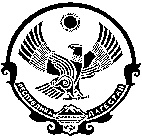 РЕСПУБЛИКА ДАГЕСТАНМУНИЦИПАЛЬНОЕ ОБРАЗОВАНИЕ«сельсовет «Касумкентский»СУЛЕЙМАН СТАЛЬСКОГО РАЙОНАСОБРАНИЕ ДЕПУТАТОВ СЕЛЬСКОГО ПОСЕЛЕНИЯиндекс: 368760, РД. Сулейман Стальский район, селоКасумкент, ул.М.Стальского,4РЕШЕНИЕ №от 02 декабря 2016г.Собрания депутатов сельского поселения«сельсовет «Касумкентский»О делегировании представителей в состав Собрания депутатов муниципального района «Сулейман-Стальский район» шестого созыва          В соответствии с пунктом 1 части 4 статьи 35 Федерального закона от 06.10.2005г. № 131-ФЗ «Об общих принципах организации местного самоуправления в Российской Федерации», частью2 ст.5 Закона Республики Дагестан от 8.12.2015г. № 117 «О некоторых вопросах организации местного самоуправления в Республике Дагестан», руководствуясь Уставом муниципального района «Сулейман-Стальский район», сельского поселения, «сельсовет Касумкентский» Собрание депутатов  р е ш а е т:          1. Делегировать в состав Собрания депутатов муниципального района «Сулейман-Стальский район» следующих депутатов сельского поселения «сельсовет Касумкентский»          1. Алиева Магомеда Алиевича          2. Селимова Ахмедбега Джаферовича          3. Ханбутаева Артёма Ханбутаевича          4. Хидирова Хидира Магомедсабировича         2. Настоящее решение направить в Собрание депутатов муниципального района «Сулейман-Стальский район».         3. Данное решение вступает в силу со дня его принятия и подлежит опубликованию в газете «Кюринские известия» и размещению на официальном сайте муниципального района на странице «сельские поселения».           Глава сельского поселения                                        Д.С.Бабаев